Do zawarcia sakramentu małżeństwa przygotowują się: Kacper Strzelec, kaw., zam. w Nowym Pawłowie, par. tutejsza, oraz Bożena Wojdat, panna zam., w Kołczynie Kolonia, par. Przemienienia Pańskiego w Malowej Górze – Zapowiedź 1.
EWANGELIAŁk 16, 10-13Słowa Ewangelii według Świętego ŁukaszaJezus powiedział do uczniów:
«Kto w bardzo małej sprawie jest wierny, ten i w wielkiej będzie wierny; a kto w bardzo małej sprawie jest nieuczciwy, ten i w wielkiej nieuczciwy będzie. Jeśli więc w zarządzaniu niegodziwą mamoną nie okazaliście się wierni, to kto wam prawdziwe dobro powierzy? Jeśli w  zarządzaniu cudzym dobrem nie okazaliście się wierni, to któż wam da  wasze?Żaden sługa nie może dwom panom służyć. Gdyż albo jednego będzie nienawidził, a drugiego miłował; albo z tamtym będzie trzymał, a tym wzgardzi. Nie możecie służyć Bogu i Mamonie!»Oto słowo Pańskie.18.09.22            XV  niedziela zwykła1. Dzisiaj po  Mszy  św.  o  g.  9.30  poświęcenie  tornistrów  dla  I-klasistów, a następnie po Mszy św. spotkanie z dziećmi i ich rodzicami. To spotkanie będzie miało charakter wstępnego przygotowania do I-Komunii św.2. W poniedziałek w Szpakach nowenna do św. Józefa, rozpoczęcie o godz. 18.30. 3. W piątek „Pratulińska Szkoła Wiary”, o godz. 18.30 różaniec, a po nim o 19.00 Msza św.4. W niedzielę 25 września o godz. 10.30 w salce przy kościele odbędzie się pierwsza katecheza dla rodziców i chrzestnych. Rodziców i kandydatów na rodziców chrzestnych prosimy o zapoznanie się z harmonogramem katechez chrzcielnych. Obowiązek odbycia czterech katechez chrzcielnych wynika z postanowień II Synodu Siedleckiego. Program katechez jest zamieszczony na stronie internetowej naszej parafii.5. Trwa zbiórka darów w naturze na WSD w Siedlcach i Caritas  w  Białej  Podl. Zbiórka potrwa jeszcze 2 tygodnie, a 1 października samochód przyjedzie po odbiór. Prosimy o zorganizowanie takiej zbiórki i złożenie darów w budynkach parafialnych. Wśród darów pożądane są warzywa, ziemniaki i owoce, a nawet zboże.6. Kancelaria Parafialna informuje, że nie honorujemy wszelkich zaświadczeń duszpasterskich (na świadka, czy chrzestnego) wydawanych przez proboszczów dla osób, które nie należą do parafii tegoż proboszcza. Np. proboszcz z Janowa nie może wystawić zaświadczenia dla osoby, która mieszka na terenie innej parafii. Proboszcz wydaje zaświadczenie na podstawie odbytych katechez i jednocześnie w oparciu o kartotekę, która uwiarygadnia przynależność do parafii. Meldunek lub miejsce chrztu, czy urodzenia nie upoważnia do ubiegania się o zaświadczenie duszpasterskie. Osoby, które zmieniają miejsce zamieszkania, są zobowiązani zgłosić się do kancelarii parafialnej. 7. W zakrystii są do nabycia Kalendarze Rolników w cenie 35zł.8.Bóg zapłać́ za ofiary na kościół: Bezimiennie z Jakówek – 100zł., 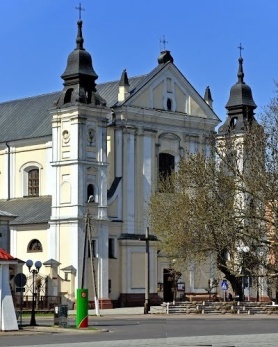 18.09. 2022 r.W CIENIU BazylikiPismo Parafii Trójcy św. w Janowie Podlaskim-do użytku wewnętrznego-PONIEDZIAŁEK – 19 wrześniaPONIEDZIAŁEK – 19 września7.001. +Jana Tarasiuka – greg. of. rodzina.  15.151. +Franciszka (r.), zm. z rodz. Kopytiuków i Hawryluków – of. rodzina. 18.001.+Tadeusza (r.), Zbigniewa, zm. z rodz. Makarewiczów.WTOREK – 20 wrześniaWTOREK – 20 września7.00 1. Dz.bł. w 1 rocznicę urodzin Marceliny i pozostałych wnuków – of. rodzice i dziadkowie. 15.151. +Jana Tarasiuka – greg. of. rodzina.   18.001.+Stanisławę, Mariannę, Jana, Zygmunta, zm. z rodz. Aleksandrowiczów i Korzeniewskich – of. syn.  ŚRODA – 21 września ŚRODA – 21 września 7.00 1. +Stanisławę, Juliana, i ich rodziców, Józefę, Franciszka, Paulinę, Andrzeja – of. córka. 15.151. +Jana Tarasiuka – greg. of. rodzina.   18.001. W intencji uczestników nowenny do MBNP.2.W int. Legionu Małych Rycerzy Miłosiernego Serca Jezusowego. CZWARTEK – 22 września CZWARTEK – 22 września 7.001. +Jana Tarasiuka – greg. of. rodzina.    15.151. +Wandę Matyjasiak (2r.), Dariusza.18.001. +Marię (r.), Włodzimierza, Aleksego, Henryka, Krzysztofa, Tomasza, Mariana, Józefa – of. córka Halina.PIĄTEK – 23 wrześniaPIĄTEK – 23 września7.001. +Zbigniewa Nitychoruka – of. sąsiedzi. 15.151. +Jana Tarasiuka – greg. of. rodzina.18.001. +Jacka Podskoka – of. Leszek Chromiec. SOBOTA –24 września SOBOTA –24 września 7.001. +Jana Tarasiuka – greg. of. rodzina15.151.+Jerzego Rogoźnickiego – of. siostra z rodziną.  18.001.+Andrzeja Hurbańczuka, zm. z rodz. Hurbańczuków, Kowalczuków, Lewczuków, Ostapczuków – of. rodzina. NIEDZIELA – 25 września NIEDZIELA – 25 września 8.001.+Irenę Zięciuk (16r.), - of. rodzina . 9.301. +Piotra Laszuka (15r.), zm. rodziców. 2. +Bolesława Kondratiuka (r.). 11.301. Za parafian.2. +Jana Tarasiuka – greg. of. rodzina. 3.+Zm z KRK i ich rodzin zel. Agnieszka Semeniuk z Werchlisia.Poza 4.Dz.bł. z okazji 3r. urodzin Kornelii Chromiec.   15.151. +Karolinę (5r.), Stanisława, Marię, Franciszka, Aleksandra – of. córki.  18.001.Dz. w 6 rocznicę urodzin Tymona, w 3 r. urodzin Kacpra, oraz w 10 r. ślubu państwa Beaty i Arkadiusza.